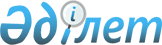 Об утверждении правил содержания животных в населенных пунктах района Магжана Жумабаева
					
			Утративший силу
			
			
		
					Решение маслихата района имени Магжана Жумабаева Северо-Казахстанской области от 20 октября 2009 года N 18-4. Зарегистрировано Управлением юстиции района имени Магжана Жумабаева Северо-Казахстанской области 1 декабря 2009 года N 13-9-108. Утратило силу - решением маслихата района имени Магжана Жумабаева Северо-Казахстанской области от 6 июня 2012 года N 4-6

      Сноска. Утратило силу - решением маслихата района имени Магжана Жумабаева Северо-Казахстанской области от 06.06.2012 N 4-6      В соответствии с пунктом 2 статьи 3 Кодекса Республики Казахстан «Об административных правонарушениях» от 30 января 2001 года № 155, подпунктом 8 пункта 1 статьи 6 Закона Республики Казахстан «О местном государственном управлении и самоуправлении в Республике Казахстан» от 23 января 2001 года № 148, подпунктом 1 пункта 2 статьи 10 Закона Республики Казахстан «О ветеринарии» от 10 июля 2002 года № 339 районный маслихат РЕШИЛ:



      1. Утвердить прилагаемые правила содержания животных в населенных пунктах района Магжана Жумабаева.



      2. Признать утратившими силу решения районного маслихата: от 19 июня 2007 года № 42-4 «Об утверждении правил содержания животных в населенных пунктах района Магжана Жумабаева» (зарегистрировано в Реестре государственной регистрации нормативных правовых актов за № 13-9-49 от 31 июля 2007 года, опубликовано в районной газете «Вести» № 42 от 19 октября 2007 года); от 17 июля 2007 года № 43-2 «Об утверждении правил содержания собак и кошек на территории района Магжана Жумабаева» (зарегистрировано в Реестре государственной регистрации нормативных правовых актов за № 13-9-50 от 27 августа 2007 года, опубликовано в районной газете «Вести № 42 от 19 октября 2007 года).



      3. Настоящее решение вводится в действие по истечении десяти календарных дней после дня его первого официального опубликования.      Председатель сессии                        Секретарь маслихата

      А. Штах                                    В. Гюнтнер       СОГЛАСОВАНО:

      Начальник Управления

      государственного санитарного

      эпидемиологического надзора

      по району Магжана Жумабаева                С. Жигаев       Начальник Территориальной

      Инспекции района Магжана

      Жумабаева Комитета Государственной

      Инспекции в Агропромышленном

      Комплексе Министерства Сельского

      Хозяйства Республики Казахстан             А. Сагандыков

Утверждены

решением районного маслихата

от 20 октября 2009 года № 18-4 Правила содержания животных в населенных пунктах района Магжана Жумабаева Глава 1. Общие положения      1. Настоящие правила содержания животных в районе Магжана Жумабаева (далее - правила) разработаны в соответствии: с пунктом 2 статьи 3 Кодекса Республики Казахстан "Об административных правонарушениях" от 30 января 2001 года № 155, с подпунктом 8 пункта 1 статьи 6 Закона Республики Казахстан "О местном государственном управлении и самоуправлении в Республике Казахстан" от 23 января 2001 года № 148; подпунктом 1) пункта 1 статьи 10 Закона Республики Казахстан "О ветеринарии" от 10 июля 2002 года № 339.

      2. В настоящих правилах используются следующие понятия:

      1) безнадзорные животные - животные, имеющие собственника и временно выбывшие из его владения (попечения), не имеющие собственника либо собственник которых неизвестен, а также домашние животные, от права собственности, на которых собственник отказался;

      2) ветеринарные документы - ветеринарно-санитарное заключение, ветеринарное свидетельство, ветеринарный сертификат, ветеринарная справка, выдаваемые ветеринарными инспекторами на объекты государственного ветеринарного надзора в порядке, установленном уполномоченным государственным органом в области ветеринарии;

      3) ветеринарные мероприятия - комплекс противоэпизоотических, ветеринарно-санитарных процедур, направленных на предотвращение возникновения, распространения или ликвидацию болезней животных, включая их профилактику, лечение или диагностику; обезвреживание (обеззараживание), изъятие и уничтожение животных, зараженных особо опасными болезнями, представляющими опасность для здоровья животных и человека; повышение продуктивности животных; обеспечение безопасности продуктов и сырья животного происхождения, включая процедуры идентификации, в целях защиты здоровья животных и человека от заразных болезней, в том числе общих для животных и человека;

      4) ветеринарный паспорт - документ установленной уполномоченным государственным органом в области ветеринарии формы, в котором указываются: владелец, вид, пол, масть, возраст животного, сроки и характер проведенных ветеринарных обработок, метод идентификации животного в целях профилактики, лечения и диагностики болезней животных;

      5) ветеринарные (ветеринарно-санитарные) правила - нормативный правовой акт, определяющий порядок проведения ветеринарных мероприятий на основе ветеринарных нормативов, утверждаемый уполномоченным государственным органом в области ветеринарии, являющийся обязательным для исполнения физическими и юридическими лицами, осуществляющими деятельность в области ветеринарии;

      6) ветеринарно-санитарная экспертиза - проверка соответствия животных, продуктов и сырья животного происхождения ветеринарным нормативам комплексом органолептических, биохимических, микробиологических, паразитологических, токсикологических и радиологических исследований в порядке, установленном уполномоченным государственным органом в области ветеринарии;

      7) владелец животного - физическое или юридическое лицо, которое имеет в собственности или ином владении животное;

      8) выгул собак и кошек - пребывание животных вне помещения, являющегося собственностью владельца либо арендуемого владельцем у другого лица, а также пребывание собак и кошек на специально отведенных территориях;

      9) домашние животные - зоологические виды, кроме животных сельскохозяйственного назначения, полностью или частично содержащиеся человеком и не используемые для получения продуктов питания и промышленного сырья;

      10) животные - сельскохозяйственные, домашние, дикие, млекопитающие, птицы, пчелы, рыбы, земноводные, другие представители животного мира;

      11) кошка - домашнее животное, млекопитающее семейства кошачьих, независимо от размеров, окраса и иных признаков;

      12) общественные места - места, где находится значительное скопление людей или такое скопление людей возможно, в том числе улицы, скверы, парки и иные места отдыха граждан, пляжи, стадионы, места, где осуществляются зрелищные мероприятия;

      13) собака - домашнее животное, млекопитающее семейства волчьих, независимо от размеров, окраса и иных признаков;

      14) содержание животных - действия, совершаемые владельцами животных для сохранения жизни животных, их физического здоровья, получения полноценного потомства при соблюдении ветеринарно-санитарных норм, а также для обеспечения общественного порядка и безопасности граждан и представителей животного мира;

      3. Изъятие и уничтожение животных, представляющих особую опасность для здоровья животных и человека, осуществляется в соответствии с законодательством Республики Казахстан.

      4. Действие настоящих правил распространяется на всех владельцев животных, физических и юридических лиц в районе Магжана Жумабаева, независимо от их форм собственности и ведомственной подчиненности, имеющих в собственности или ином владении животных. 

Глава 2. Порядок регистрации животных      5. Уполномоченными государственными органами по регистрации и учету животных, а также составлению компьютерной базы данных идентификации животных по району Магжана Жумабаева являются:

      Государственное учреждение "Отдел сельского хозяйства района Магжана Жумабаева";

      Государственное учреждение "Территориальная инспекция района Магжана Жумабаева Комитета государственной инспекции в агропромышленном комплексе Министерства сельского хозяйства Республики Казахстан".

      6. Регистрация животных осуществляется путем их идентификации. Идентификация животных осуществляется в соответствии с действующим законодательством Республики Казахстан и международными стандартами.

      7. Зарегистрированному животному оформляется ветеринарный паспорт и присваивается идентификационный номер, которые сохраняются на протяжении всей его жизни.

      8. При регистрации и перерегистрации животных владельцы представляют следующие данные:

      документ, удостоверяющий личность владельца;

      адрес местожительства, телефон;

      сведения о животных (порода, пол, кличка, возраст, дата рождения, масть, окрас, особые признаки или описание животного, метод идентификации).

      9. Вновь приобретенному  животному производится регистрация. Продажа или передача животного новому владельцу осуществляется с одновременной передачей ветеринарного паспорта.

      10. При гибели животного ветеринарный паспорт сдается в уполномоченный государственный орган, в котором ранее было зарегистрировано животное.

      11. Регистрационный орган информируется о выбытии (продажа, пропажа, убой, падеж, гибель, передача другому лицу) животного для снятия его с учета или перерегистрации.

      12. Процедура регистрации и идентификации животных осуществляются за счет владельцев животных. 

Глава 3. Содержание, выгул и выпас животных      13. Любое животное является собственностью владельца и как всякая собственность охраняется законом.

      14. Животное может быть изъято у владельца по решению суда или в ином порядке в случаях предусмотренных действующим законодательством.

      15. Владелец животного:

      1) приобретает и отчуждает животное в соответствии с законодательством Республики Казахстан;

      2) получает необходимую информацию о порядке содержания, разведения животных в обществах владельцев животных, ветеринарных организациях;

      3) обеспечивает идентификацию животного, создает необходимые условия ветеринарным специалистам для проведения обязательных ветеринарных мероприятий, выполняет указания специалистов государственной ветеринарной службы при проведении необходимых ветеринарных мероприятий.

      4) при утере носителем индивидуального номера хозяином восстанавливает утерянный индивидуальной номер.

      5) осуществляет ветеринарные (вакцинация и серологические исследования) и административно - хозяйственные мероприятия с соблюдением ветеринарных (ветеринарно-санитарных) правил, установленных законодательством Республики Казахстан в области ветеринарии, обеспечивающих предупреждение болезней животных;

      6) осуществляет своевременную профилактику и лечение животного от болезней, во всех случаях заболевания либо при подозрении на заболевание животного немедленно обращается в ветеринарные учреждения, неукоснительно соблюдает рекомендации специалиста по результатам обследования;

      7) осуществляет содержание, разведение и использование животных, рыб в аквариумах, пчел на пасеках в соответствии с ветеринарными (ветеринарно-санитарными) правилами и нормативами;

      8) обеспечивает поведение животного, которое не причиняло бы беспокойства и не представляло бы опасности окружающим, предотвращает причинение вреда животным здоровью граждан и их имуществу, имуществу юридических лиц;

      9) при нанесении укусов, травм животным человеку:

      доставляет пострадавшего человека в поликлинику для оказания первичной медицинской помощи;

      обеспечивает сохранность и наблюдение животного ветеринарными специалистами на исключение бешенства;

      10) извещает ветеринарных специалистов о случае внезапного падежа, одновременного заболевания нескольких животных или об их необычном поведении, до прибытия ветеринарных специалистов принимает меры к изолированному содержанию животных, подозреваемых в заболевании, и сохранению трупов павших животных, подозреваемых в заболевании;

      11) предоставляет специалистам ветеринарных учреждений по их обоснованному требованию животное для осуществления осмотра, диагностических исследований и проведения лечебно-профилактических обработок, прививок, вакцинации;

      12) производит убой сельскохозяйственных животных для реализации с предубойным ветеринарным осмотром и послеубойной ветеринарно-санитарной экспертизой туш и органов;

      13) проводит убой животных на специализированных площадках по убою животных после осмотра ветеринарным инспектором;

      14) труп животного захоранивает (утилизирует) в скотомогильнике (яме Беккаря) после осмотра ветеринарными специалистами;

      15) оказывает содействие ветеринарным специалистам в выполнении ими служебных обязанностей.

      16) при невозможности дальнейшего содержания передает животное другому владельцу, в приют для безнадзорных животных или сдает в ветеринарное учреждение;

      17) сопровождает животного к месту сбора для пастьбы и от места сбора до места содержания согласно установленных маршрутов прогона;

      18) соблюдает график выпаса скота;

      16. Выпас животных производится на отведенных для этого участках и проведенных необходимых ветеринарных обработках;

      17. Купание, а также водопой животных  производится в отведенных для этого местах. 

Глава 4. Содержание собак и кошек      18. Допускается, при условии соблюдения санитарно-гигиенических, зоогигиенических требований:

      1) содержание кошек и собак в квартире многоквартирного жилого дома;

      2) содержание кошек и собак в домах индивидуального жилищного фонда, в здании и на прилегающей к нему территории;

      3) содержание собак-охранников на огороженной территории, исключающей побег животного, нападение на людей или других животных. При входе на территорию необходимо обеспечить предупреждающую табличку с изображением собаки и надписью: « Охраняется собакой!»;

      19. Не допускается:

      1) организация приютов для собак и кошек в квартирах жилого фонда;

      2) содержание собак и кошек в местах общего пользования (коридоры, лестничные площадки, подвалы, чердаки, лоджии, балконы и другие подсобные помещения);

      3) содержание не вакцинированных собак и кошек;

      4) отлов, приобретение и разведение собак и кошек с целью использования их шкур и мяса для хранения, потребления, переработки и реализации;

      20. Собаки и кошки принадлежащие гражданам, предприятиям, учреждениям и организациям подлежат обязательным ветеринарным профилактическим обработкам против особо опасных инфекционных и инвазионных болезней.

      21. Кошки подлежат вакцинации против инфекционных заболеваний, общих для животных и людей, по эпизоотическим показаниям против микроспории, исследованию на гельминтозы.

      22. Если владельцем животного является юридическое лицо, то ему необходимо назначить лицо, ответственное за содержание животного. 

Глава 5. Порядок выгула собак      23. Допускается выгул собак в наморднике.

      24. Не допускается выгул собак:

      1) не прошедших обязательные ветеринарные профилактические обработки в соответствии с планом противоэпизоотических мероприятий;

      2) на детских дворовых и спортивных площадках, городских пляжах, территориях детских дошкольных и учебных заведений, лечебных учреждений, парках и в других местах массового отдыха граждан;

      3) в местах скопления народа и в местах проведения общественных мероприятий, за исключением служебных собак, выполняющих работу по спасению людей, а также по борьбе с преступностью и охране общественного порядка и собак-поводырей для людей со слабым зрением;

      4) лицами, находящимися в состоянии алкогольного и наркотического опьянения, а также детям до 14 лет;

      25. При переходе через улицы и вблизи магистралей владельцу собаки (лицу, осуществляющему выгул собаки) необходимо взять ее на короткий поводок во избежание дорожно-транспортных происшествий и гибели собаки на проезжей части. 

Глава 6. Порядок перевозки собак и кошек в общественном городском транспорте      26. Допускается перевозка собак и кошек в городском общественном транспорте при соблюдении следующих условий:

      1) собаки перевозятся на задних площадках в наморднике и на коротком поводке, при наличии тары для сбора экскрементов. Перевозка животного должна исключать беспокойство пассажиров;

      2) собаки декоративных пород и кошки перевозятся в специальных клетках (контейнеры для переноса), при наличии тары для сбора экскрементов животного.

      27. Не допускается перевозка в городском общественном транспорте:

      1) больных собак и кошек;

      2) собак лицами, находящимися в состоянии алкогольного и наркотического опьянения, и детьми до 14 лет;

      28. Перемещение (перевозка) животных допускается при наличии ветеринарного свидетельства с отметками о состоянии их здоровья, проведенной профилактической обработки и ветеринарного паспорта установленной формы, выданных уполномоченным государственным

      29. Перевозка животных на автомобильном, железнодорожном транспорте за пределы района Магжана Жумабаева осуществляется в соответствии с Правилами перевозок животных на данных видах транспорта. 

Глава 7. Отлов безнадзорных собак и кошек      30. Отлов безнадзорных собак и кошек организуется и производится в соответствии с действующим законодательством Республики Казахстан. 

Глава 8. Содержание сельскохозяйственных, домашних, диких,  экзотических животных, птиц и пчел      31. Содержание, разведение, выпас, перегон сельскохозяйственных животных осуществляется в соответствии с требованиями санитарных

      32. Сельскохозяйственные животные, птицы содержатся в специальных помещениях, оборудованных в соответствии с действующими ветеринарно-санитарными нормами и с учетом экологической безопасности окружающей среды.

      33. В период перелета диких птиц через воздушное пространство населенного пункта владельцам птиц (всех видов) необходимо содержать птицу в закрытых помещениях, исключающих контакт с перелетными птицами, которые могут служить источником инфекционных болезней.

      34. Воздержаться от кормления птицы кормами, заготовленными в открытых водоемах без их предварительной подготовки, а также воздержаться от использования воды из открытых водоемов для поения домашних птиц.

      35. Не допускается выпуск экзотических животных в естественную среду.

      36. Содержание животных, птиц в зооуголках детских дошкольных учреждений, школ и других организациях и учреждениях допускается только по согласованию с уполномоченным государственным органом в области ветеринарии и органами санитарно - эпидемиологического надзора.

      37. Физические и юридические лица, занимающиеся пчеловодством, размещают пасеки в местах, где обеспечивается безопасность людей. Порядок безопасного размещения пасек определяется уполномоченным государственным органом в области ветеринарии. 

Глава 9. Ответственность владельцев животного за нарушение настоящих Правил      38. Контроль за соблюдением настоящих Правил осуществляется органами государственного контроля и надзора в порядке установленном законодательством Республики Казахстан, при нарушении настоящих Правил виновные лица несут ответственность в соответствии с законодательством Республики Казахстан.
					© 2012. РГП на ПХВ «Институт законодательства и правовой информации Республики Казахстан» Министерства юстиции Республики Казахстан
				